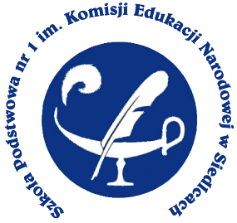 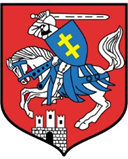 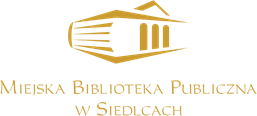 
„Lektura na plakacie” – konkurs plastyczno-literacki na plakat do filmowej lub teatralnej adaptacji lektury szkolnej Załącznik nr 2 FORMULARZ ZGŁOSZENIOWY Imię i nazwisko uczestnika konkursu ...............................................................................................................................Wiek, klasa ..............................................................................................................................Nazwa i adres szkoły..................................................................................................................................................................................................................................................................Imię, nazwisko opiekuna z ramienia szkoły oraz jego telefon kontaktowy i adres mailowy…………………………………………………………………………………………………………………………………………………………………………Tytuł lektury:……………………………………………………………………………………Autor lektury:……………………………………………………………………………………